What’s New in Kentucky: An Overview ofthe Kentucky Advisory Council on AutismSpectrum DisorderHeidi Cooley-Cook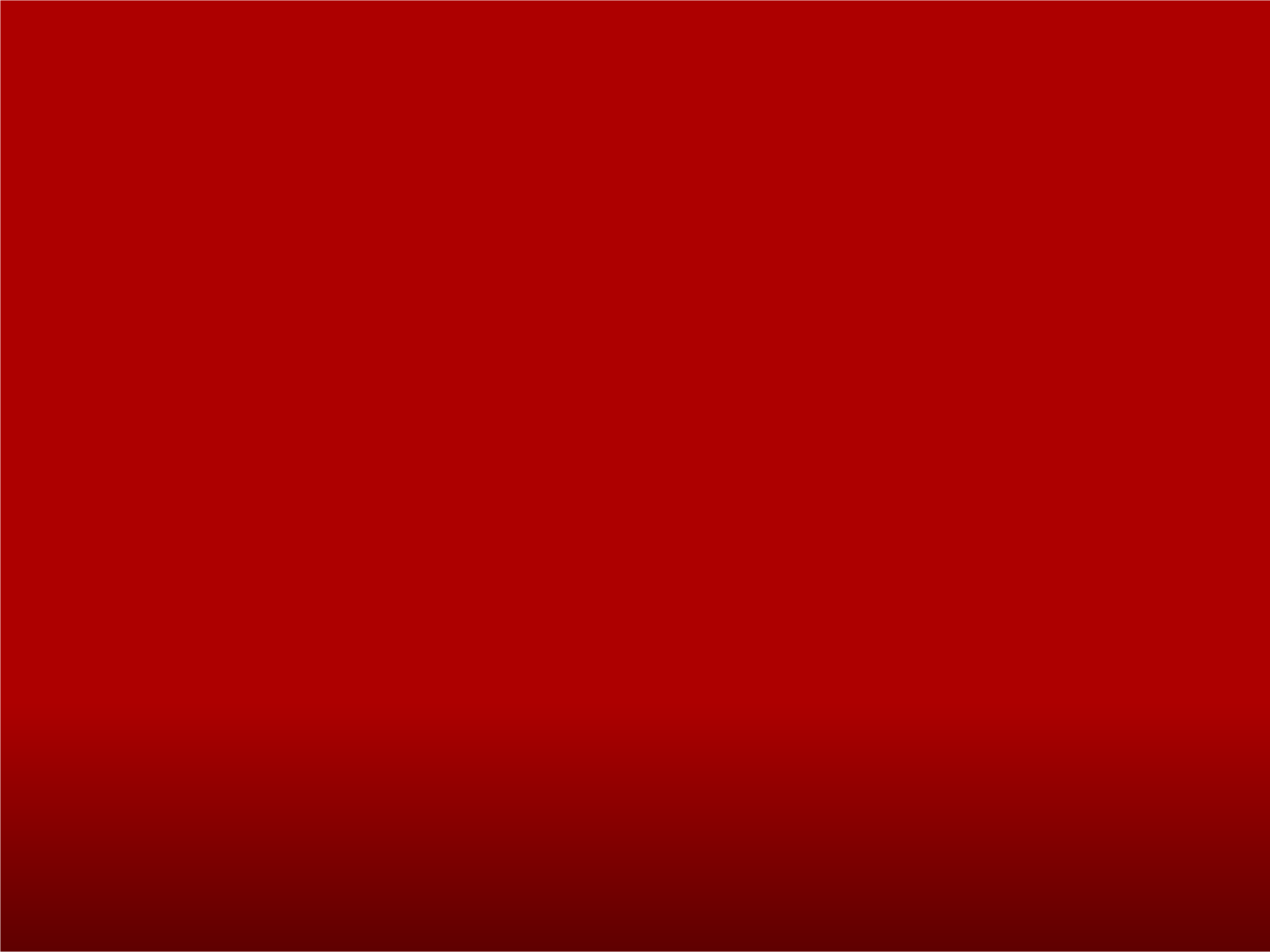 Family Field Training CoordinatorKentucky Autism Training CenterAmy Cooper-Puckett Director for the Office of Autism Commission for Children with SpecialHealth Care NeedsWhat’s New in Kentucky: An Overview of the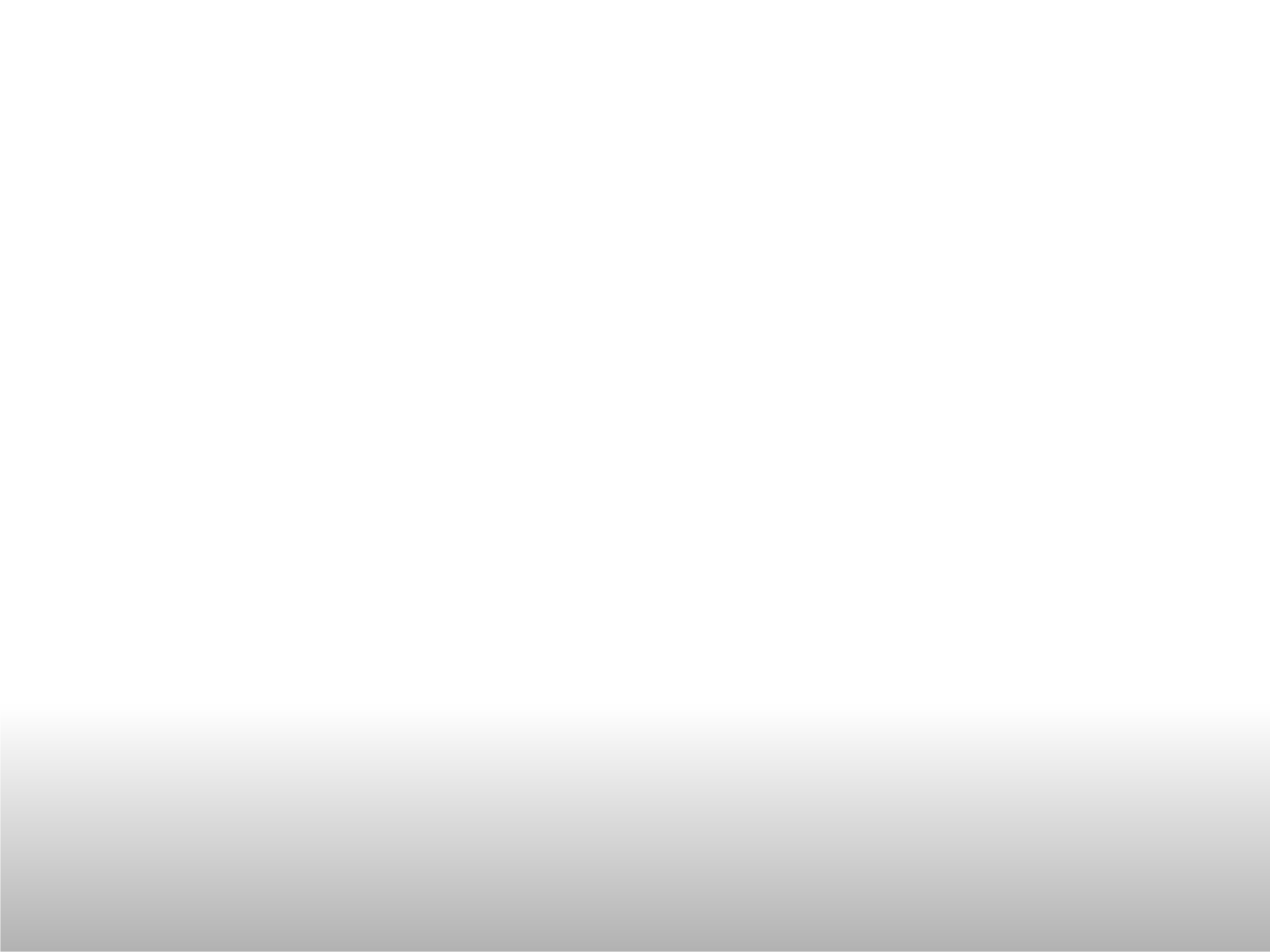 Kentucky Advisory Council on ASDOverview:•	History of the Kentucky Advisory Council on ASD•	What is The Office of Autism•	Director - Amy Cooper-PuckettL O U I S V I L L E . E D UWhat’s New in Kentucky: An Overview of the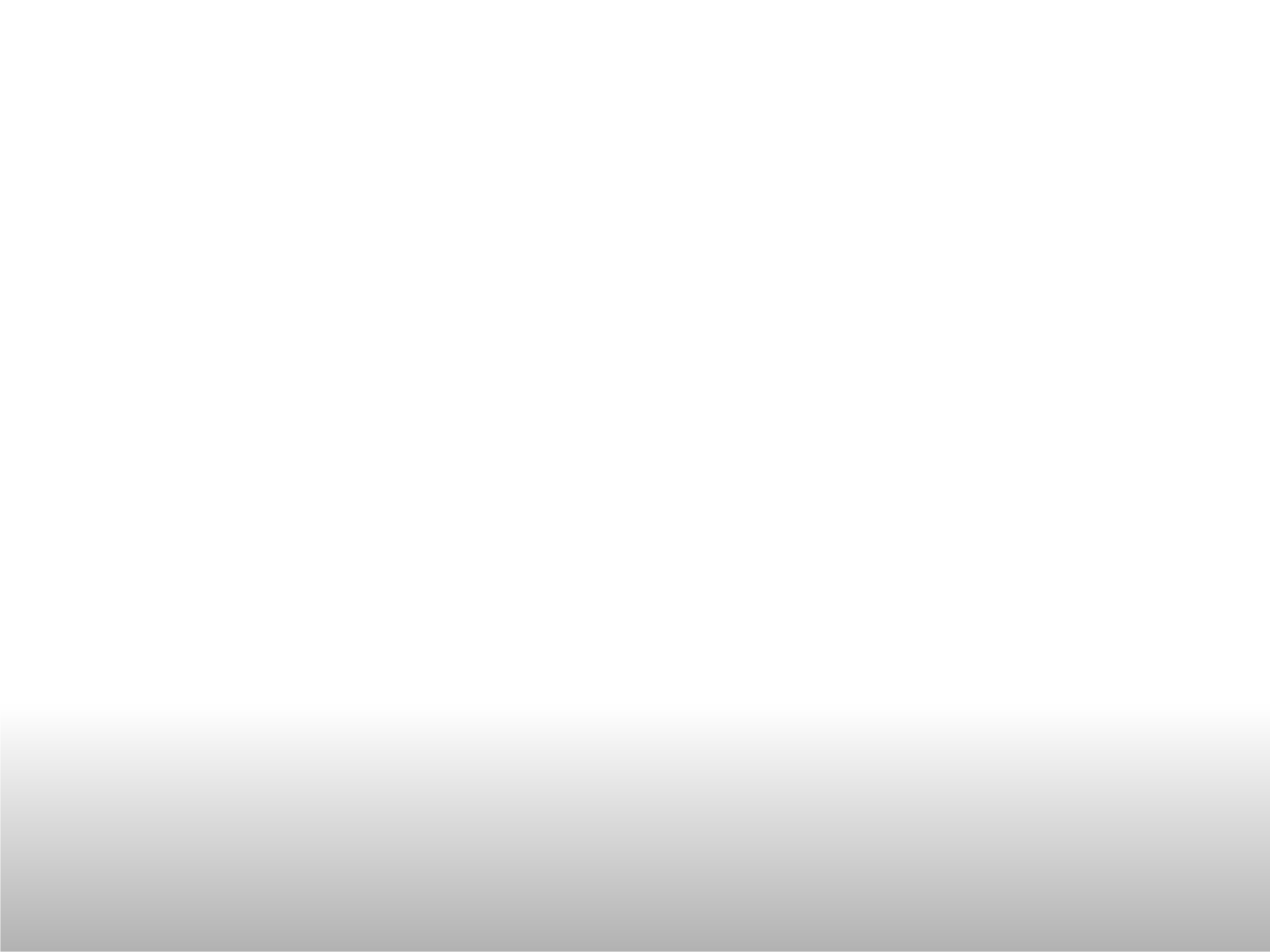 Kentucky Advisory Council on ASDOverview:•	History of the Kentucky Advisory Council on ASD•	What is The Office of Autism•	Director - Amy Cooper-PuckettL O U I S V I L L E . E D UWhat’s New in Kentucky: An Overview of theKentucky Advisory Council on ASDThe Office of Autism at the Commission for Children with SpecialHealth Care Needs was established to:1.	Create a centralized location to coordinate statewide and regional efforts to enhance the quality of life and independence to individuals with ASD and to support their families and caregivers2.	Improve coordination of autism resources within the system of care supporting children and adults with autism and help make those resources available to families and self-advocates3.	Be the center of a communication network sharing autism-related information among state agencies4.	Provide administrative support to the Advisory Council on ASD to unify and promote initiatives aimed at improving Kentucky’s system of care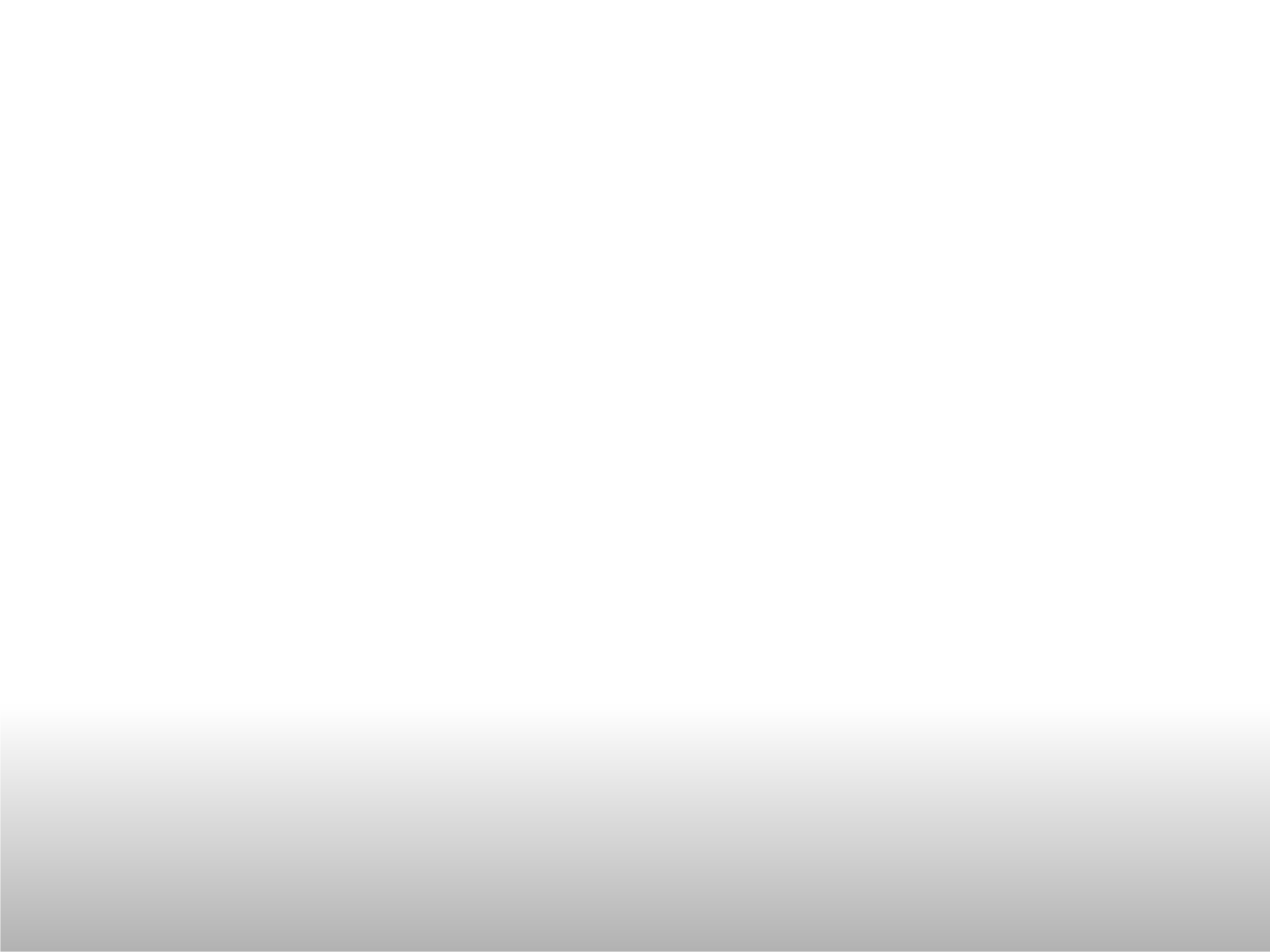 L O U I S V I L L E . E D UWhat’s New in Kentucky: An Overview of the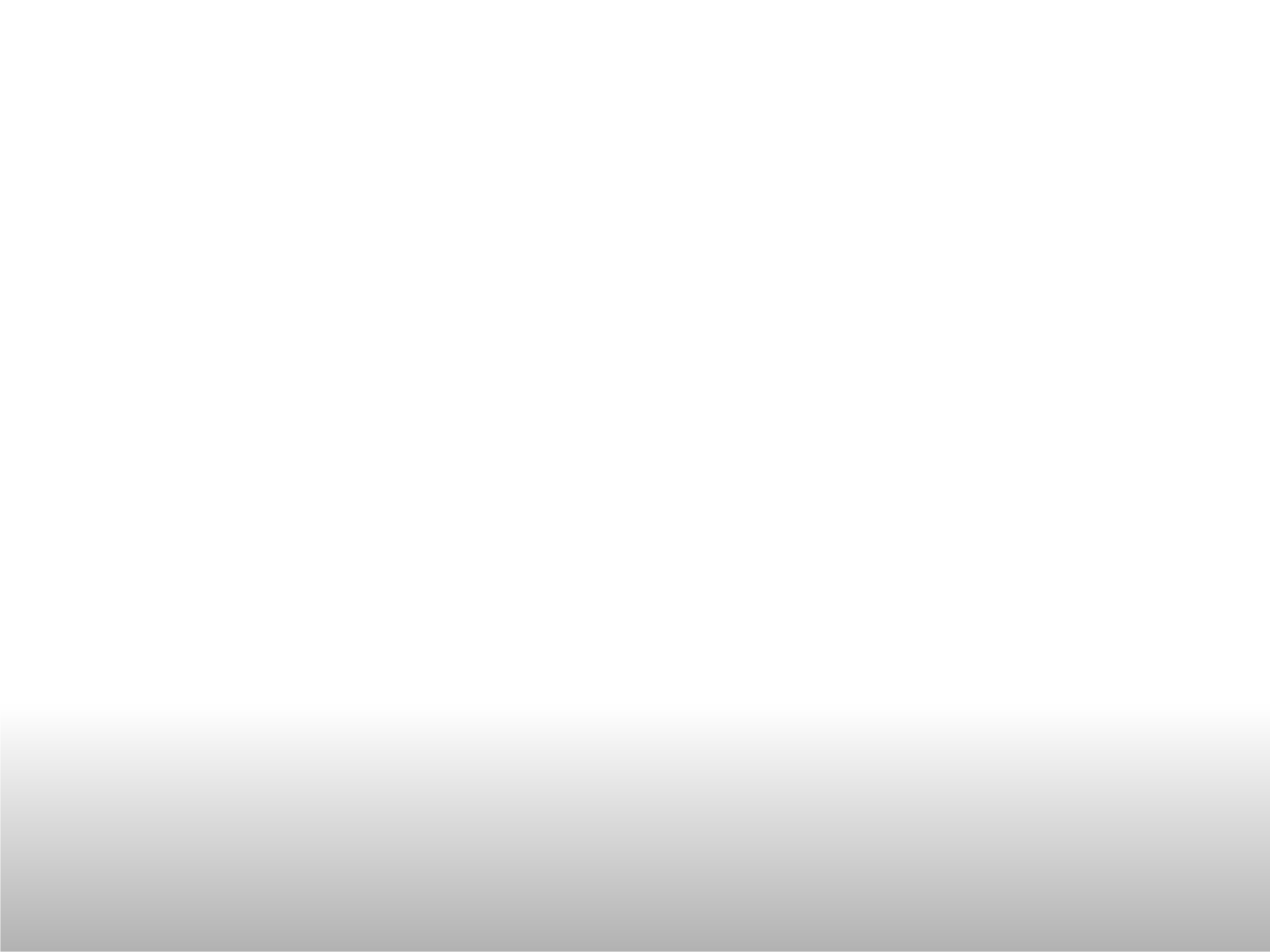 Kentucky Advisory Council on ASDOverview:•	History of the Kentucky Advisory Council on ASD•	What is The Office of Autism•	Director - Amy Cooper-PuckettL O U I S V I L L E . E D UWhat’s New in Kentucky: An Overview of the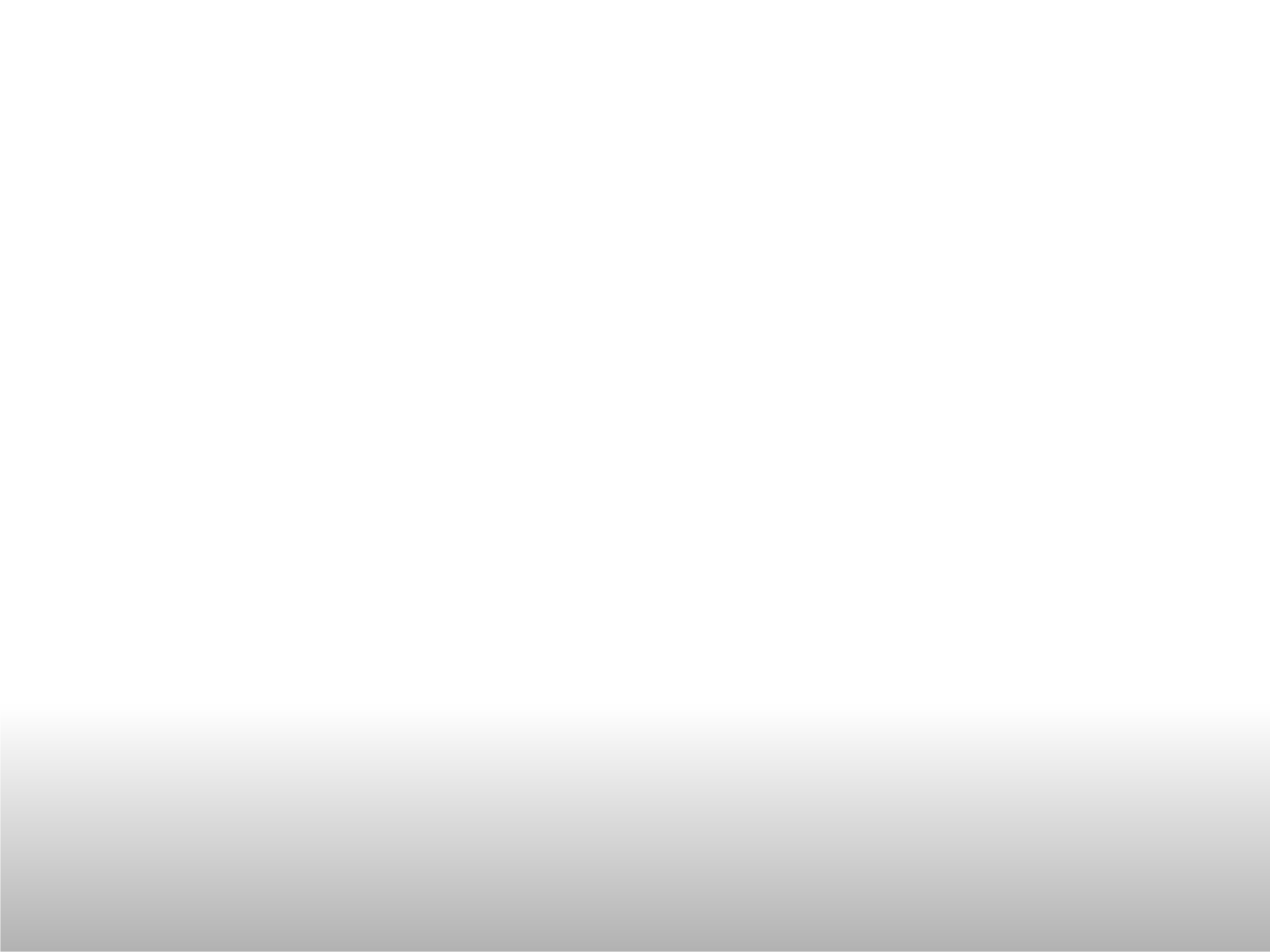 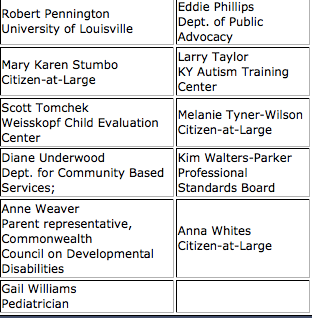 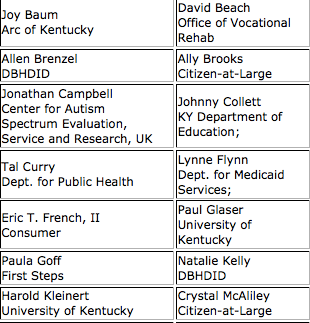 Kentucky Advisory Council on ASDKentucky Advisory Council on ASD•	Who are the membersL O U I S V I L L E . E D UWhat’s New in Kentucky: An Overview of the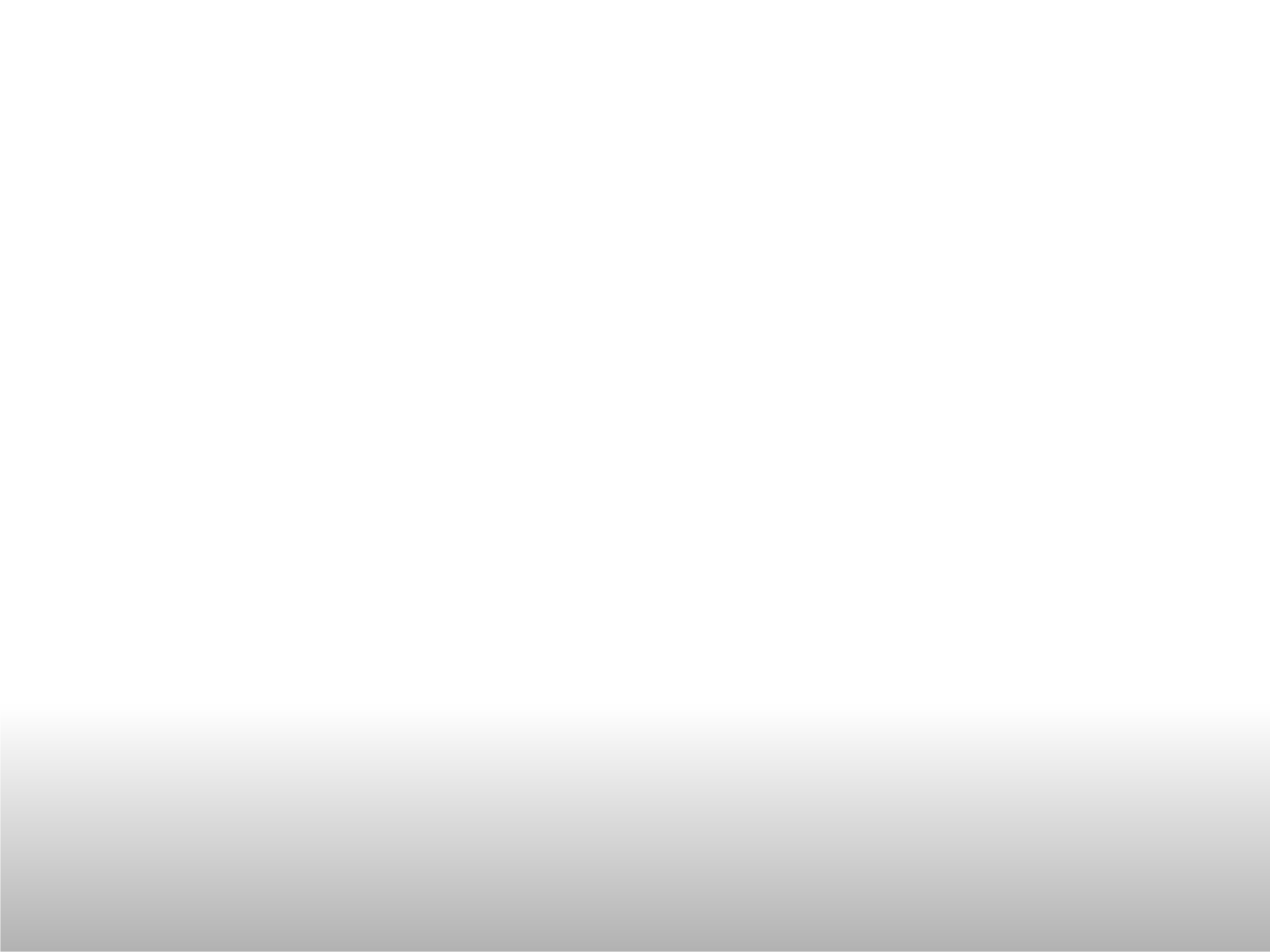 Kentucky Advisory Council on ASDKentucky Advisory Council on ASD•	Subcommittees•	How can I get involved?•	Upcoming events:•	2015 ASD Parent SummitL O U I S V I L L E . E D UThe commlulon for OMfdren wh SpecialHealth care Needs·   ffiof' Autism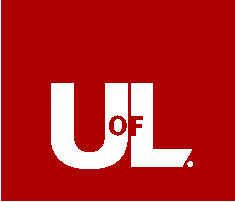 2015  ASD PARENT SUMMIT: ADVOCACY THROUGH PARTNERSHIPSFRIDAY MAY 8 & SATURDAY MAY 9FOR  PARENTS, CAREGIVERS, PROFESSIONALS, AND SELF-ADVOCATES FROM ACROSS T.HE COMMONWEALTH OF  KENTUCKY-B-AR-RE-N-RIV-E-R S-T•A-TE-R-ES-O-RT-PA-R-K1149 STATE PARK ROAD LUCAS, KY 42156Keynote Presentation:Saturday May g,tt. 9:00 • lO:OOam CST United We Stand'!The lmportanr.e· of'Co11aboratlve Advocacy Presen12d by:Marylee Uhder.vood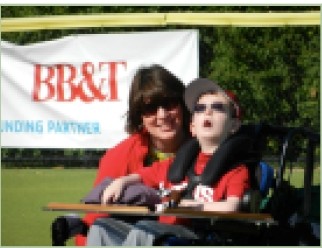 er itsin tb"duHoom < <"lit tile Cllpitol, 111ortins	r results in gn:llta" S!UIClCeSS.. For peep.,with lisebilities, tile wofld bm truly m""''...:l bealllsoo individr:n•l• 1111d fami&es b........d tngether toadvoc.atr for 8'"" 'riglrts 1111.d supports. This s=sion n lproW...,an ·cnoerview of what can be done 1111d how•.Warytft-llnrl-oodis t!lot EkiKllrMr Oitrecmroftn.Cam.ma. w8GI'tll Gounril  • • •a"DfiwltJ ...raroisDD.wn'H. As thll ,_,<1J a c.11il:1t wit!! cti54biritilu..waryt.ot -Ulll dl'alangti and i!>Iasm9' til at fDmililn	nc .- Sll•isa _gfll<l>latot aJ 'Io Uninmtya{r:ontrtay. ScJJooiofSoria l Won.and tr..Univomitv at Hartl! cam.rina.School anow.friday,Jtky 84<00-6:15RegjstratioD5:00-6:15Dinner6:15-6:30 W!!!lcom1!6-..30-7:30 R.owu:kabl1!S7:30-8:00Nem-ortingI'I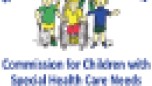 lb.e roundtabk!s on Friday ewg will forus on l"eSOllro!S and Dl!-twmtingy,-1tfl gi'Ollp<S acd individJuls from across Kenmcky.Satunlay.following MaryLee's empowering  ntatioc.Summitalt1!Ddees wiD sele3 brealout si!Srions to att1!Dd. Topks include: Mediui.d. bwvior, Offit:e ofVocal:iocal Reba:bifitati.oc.mppo:rtl!!d employment.IEP, pareiit alfvoeacy,andpartnering with fOLll' chfld s doftllr.On-lOtte Regjstration will be .available - Registration fee is $15 per JIEl'WD andindudl!-5 allsessions.md meals. Please bring esart C\lSb (no dlecks or credit cards will be accepted). Lodgi.ugat tbl!! State Resort Park is sold out. bu:t there art! several botl!ls nl!!3l'b}1Quenions!!'Contact:Heidi Cooley-COOkt t: dl.cooleycaoktflou'lsVUie.edu saz.ssz.otOI MD:Ie MillerSaturday, Jtky 97:00-9:00 Bl"'!-iliast8:00-9:00 Registration9:00-10:00 Keynote1015-11:30 Sess1ac 111:45-12:45 Lundt1:00-2:15SI!-SliDlJ 22:30-3:45 SI!-Ssion 33:45-4:00 Evafu.rtiomLOUISVILLE.EDUWhat’s New in Kentucky: An Overview of theKentucky Advisory Council on ASDAmy Cooper-PuckettDirector for the Office of AutismCommission for Children with Special Health Care Needs(859) 252-3170 x 3003http://chfs.ky.gov/ccshcn/autism.htmHeidi Cooley-CookFamily Field Training CoordinatorKentucky Autism Training Center(502) 852-6401Heidi.cooleycook@louisville.eduKentucky Autism Training Center:Telephone: (502) 852-2467 or800-334-8635 ext. 852-4631  Fax: (502) 852-7148E-mail: katc @ louisville.eduhttps://louisville.edu/education/kyautismtraining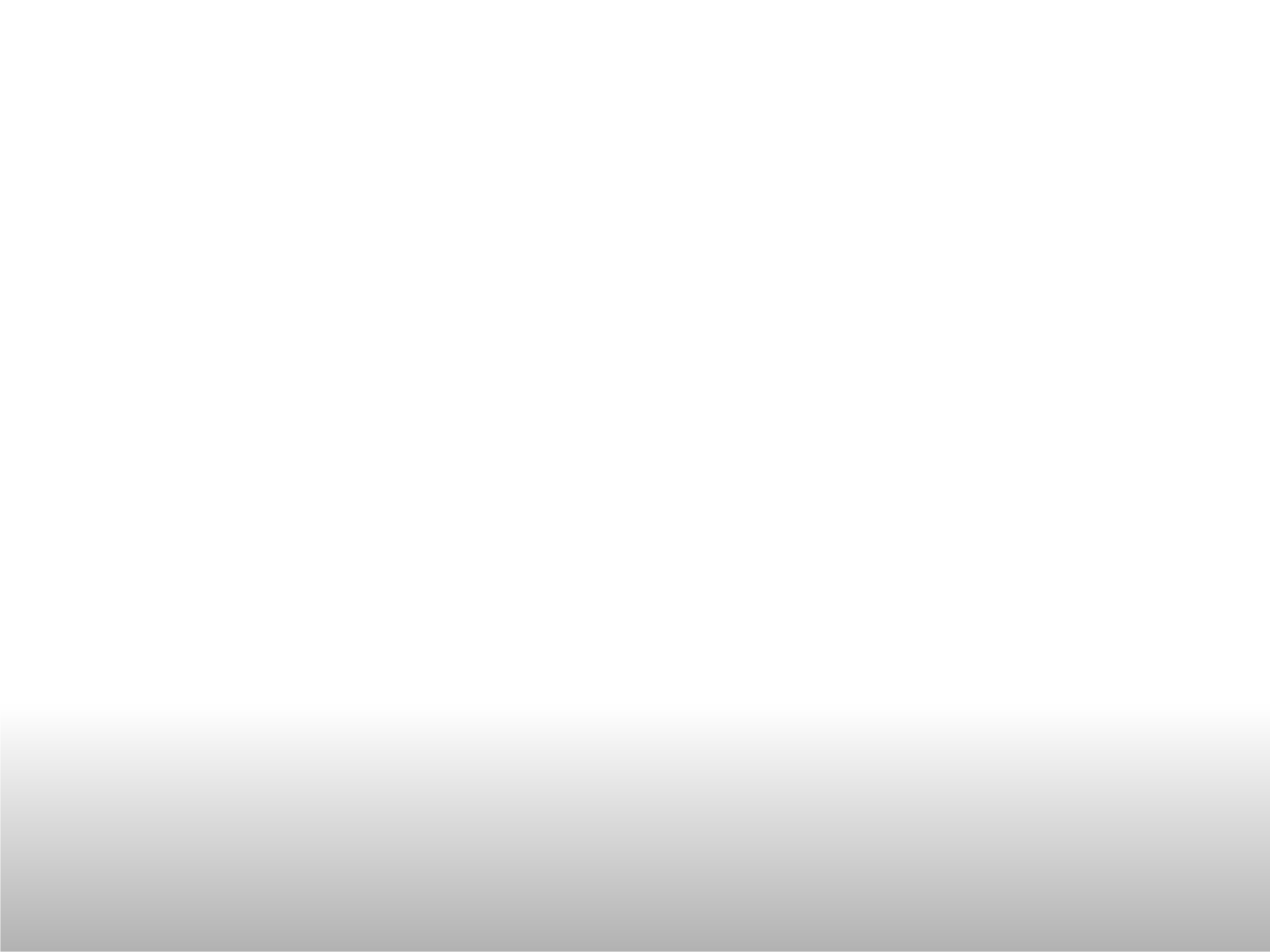 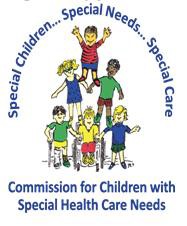 L O U I S V I L L E . E D U